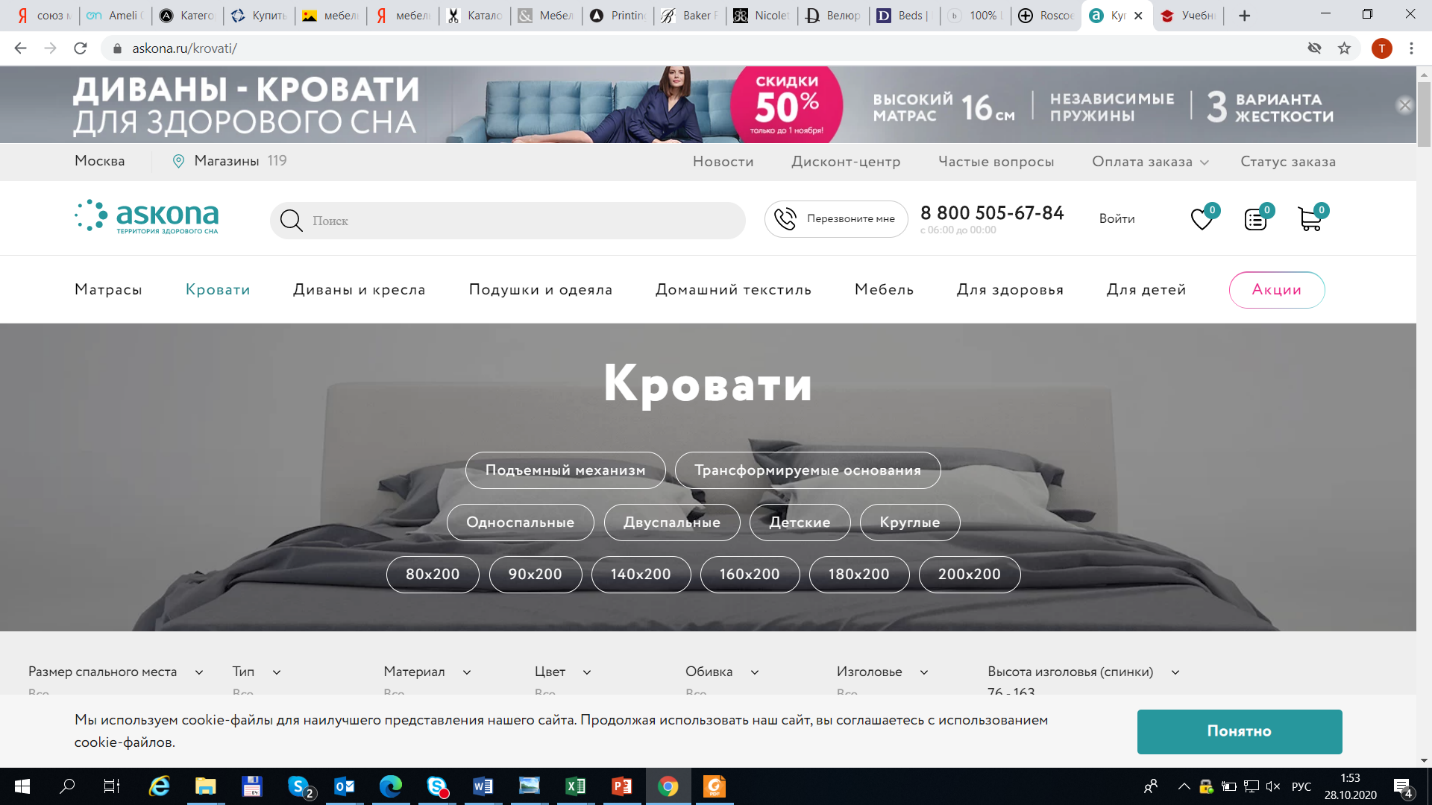 Уважаемый клиент,Благодарим Вас за выбор мебели в компании Аскона. Данные рекомендации помогут вам надолго сохранить идеальный внешний вид мебели в текстильной обивке.Вами выбран материал из коллекции  Belgium.Изящество, стиль и натуральная красота - это коллекция искусственной замши BELGIUM. Ткань обладает бархатистой поверхностью и переливчатой текстурой, которая красиво играет на свету. Блеск замши мягкий и благородный, не ослепляет, а вносит уют.Цветовая палитра с покрытием «антик» выглядит аристократично и респектабельно.  Материал очень приятен на ощупь, вызывает самые положительные тактильные ощущения. Искусственная замша BELGIUM прекрасно пропускает воздух, мебель дышит, что обеспечивает оптимальный микроклимат в комнате. Ткань обладает уникальной особенностью: летом, в жару он немного холодит, а в прохладное время года, наоборот, вызывает ощущение тепла. Эта особенность делает мебель, выполненную из ткани коллекции BELGIUM, комфортным и приятным местом для любого отдыха. Рекомендации по уходу и эксплуатации (блок сделать мельче):1.	Беречь от воздействия прямых солнечных лучей и ламп накаливания .2.	При удалении загрязнений рекомендуется использовать неконцентрированный мыльный раствор.3.	Рекомендована сухая чистка пылесосом с  использованием насадки для мебели. 4.	Рекомендуется удалять пыль при помощи влажной губки или салфетки.5.	Разрешена сухая химчистка от специализированных компаний.6.	Рекомендуется беречь от домашних животных.Технические характеристики:Тип ткани: искусственная замшаСостав: 100% PES (полиэстер) Износостойкость: 35 000 цикловСтрана производитель: Китай